REVISTA BRASILEIRA DE FUTSAL E FUTEBOL  – RBFFInformação Suplementar: declaração de responsabilidade.Autor Jose Ari de Sousa Filho responsabilizou-se por coleta de dados e construção de todas as partes do manuscrito;Autor Lucas Camilo Pereira responsabilizou-se por coleta de dados e construção de todas as partes do manuscrito;Autor Ms. Rosane de Almeida Andrade responsabilizou-se pela construção de todas as partes do manuscrito;Autor Dr. Thiago Medeiros da Costa Daniele responsabilizou-se pela construção de todas as partes do manuscrito;Autor Dr. André Igor Fonteles responsabilizou-se por análise dos dados e construção de todas as partes do manuscrito.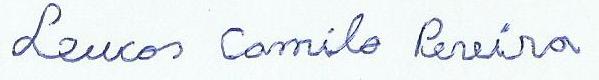 ________________________________________________Lucas Camilo Pereira (Autor correspondente) 